table talk 4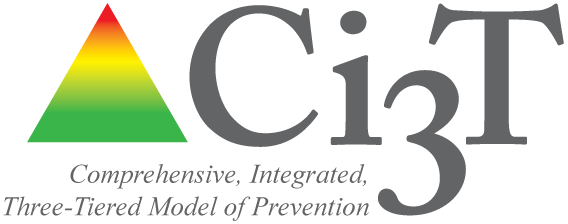 Topic: Reinforcement					time: 10 minInstructions: Please take a moment to reflect on the information presented in the previous section. With your team, begin a constructive conversation about how you will reinforce your ci3t primary (Tier 1) plan with students, teachers, administrators, parents, and community partners.Guiding Questions:Do we have choices that allow students to access and avoid attention, activities, tangibles, and sensory experiences?What resources might we leverage for reinforcers that cost money or time?How will we reinforce all stakeholders, including students, families, teachers and staff, administrators, and community supporters?Notes:See R07 Reinforcement menuSource: Umbreit, J., Ferro, J., Liaupsin, C. J., & Lane, K. L. (2007).  Functional behavioral assessment and function-based intervention: An effective, practical approach.  Upper Saddle River, NJ: Pearson.Positive Reinforcement(access something)Negative Reinforcement(avoid something)AttentionActivity/  TangiblesSensory 